به نام خداچهارمین جلسه گروه تخصصی ترافیک در تاریخ 16/2/92 در محل سازمان برگزار گردیدعناوین و خلاصه مذاکرات جلسه:بحث در خصوص بررسی چالش های گروه تخصصی شهرسازی و ترافیک ،بررسی سازو کارهای مربوط بحث در خصوص تشکیل کمیسیون های بررسی پروژه های مشمول استفاده از خدمات مهندسین ترافیک و تایید از کمیسیون ترافیک در دفاتر نمایندگی بحث در خصوص تعامل و برگزاری جلسات با شهرداری های استان بحث در خصوص برگزاری جلسات در دفاتر نمایندگی 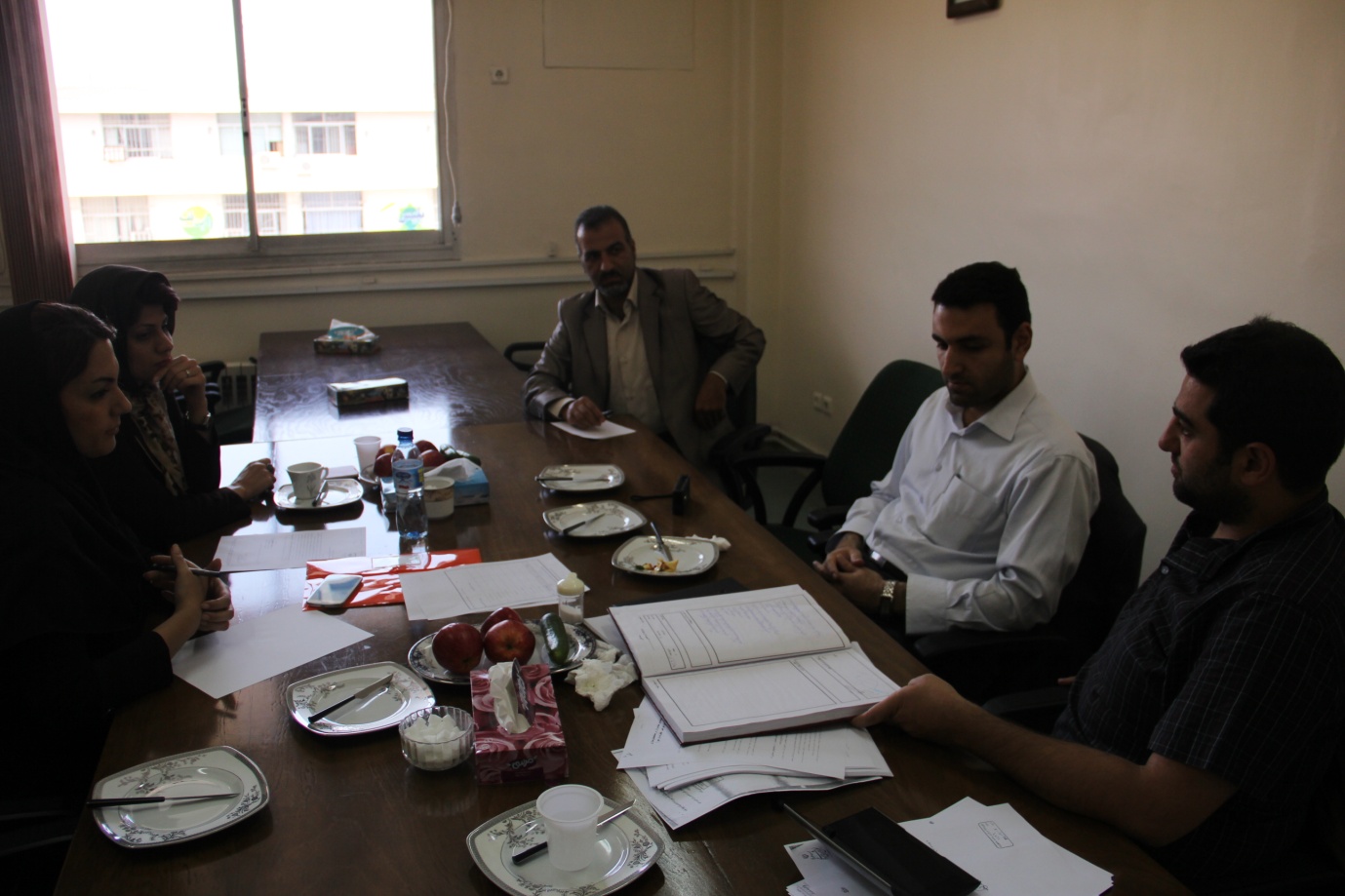 